Greenmount National SchoolJunior Language Class – Week beginning Tuesday June 2nd Hi everyone,Wasn’t the weather so sunny at the weekend? I brought Alice and Theo for a walk but Alice found a really mucky puddle to have a bath in to cool down. Theo had a splash too. I had to hose down two very muddy dogs when we got back home. 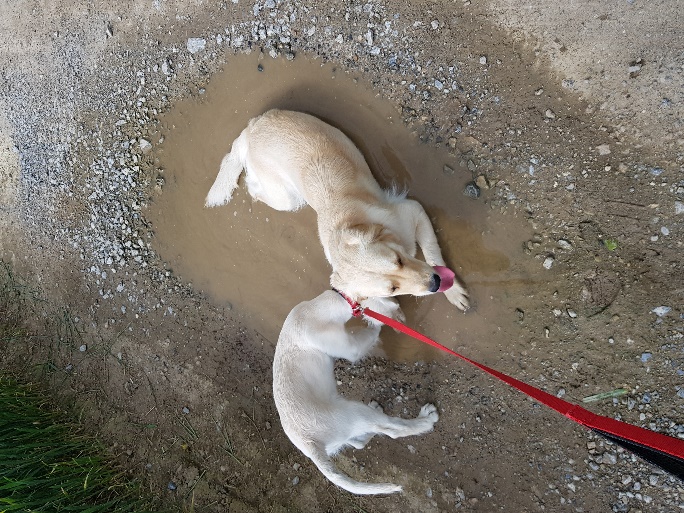 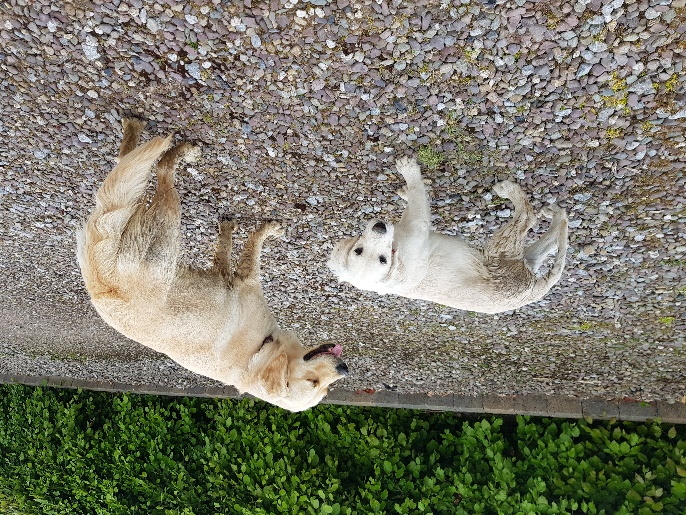 How is everybody doing? Did you enjoy the sunshine at the weekend too? Are you all doing ok with the work? Please let me know if there’s anything I can do for you. My email is aoconnor@greenmount.ie Have another great week. Week June 2nd to 5th Scroll down for an explanation of how to do each activity.TuesdayEnglish: Oral Language: Theme: The Zoo Week 2Reading:Phonics: New sound this week: x (box)Play Sounds like Phonics Interactive games. Blending: eg family – leg, pegRead Progressive Phonics: Book 2: Story: One Leg in the Water (p.41)Writing:Fine Motor Skills Activity. Letter Formation: The letter w. Start at the top, sideways down, up, sideways down, up.  Maths:Numeral Identification (See Activity Explanations).Money Activities. (See Activity Explanations).WednesdayEnglish: Oral Language: Theme: The Zoo Week 2Reading: Phonics: New sound this week: x (box)Play Sounds like Phonics Interactive games. Blending: eg family – leg, peg, beg. Read Progressive Phonics: Book 2: Story: I Can Stand on One Leg (p. 44)Writing:Fine Motor Skills ActivityLetter Formation: the letter w. Letter rhyme: Start at the top, sideways down, up, sideways down, up.  Maths:Numeral Identification (See Activity Explanations).Money Activities. (See Activity Explanations).ThursdayEnglish: Oral Language: Theme: The Zoo week 2Reading:Phonics: New sound this week: x (box)Play Sounds like Phonics Interactive games. Blending: eg family – leg, peg, begRead the book: Jump and Fly (See Collins Big Cat Readers instructions below) and do the activity at the end.Writing:Fine Motor Skills ActivityLetter Formation: The letter x. Letter rhyme: Start at the top, sideways down, back up to the top, cut through the lineMaths:Numeral Identification (See Activity Explanations).Money Activities (See Activity Explanations).FridayEnglish: Oral Language: Theme: The Zoo week 2Reading:Phonics: New sound this week: x (box)Play Sounds like Phonics Interactive games. Blending: eg family – leg, peg, begRead the book: Minibeasts (See Collins Big Cat Readers instructions below) and do the activity at the end.Writing: Fine Motor Skills Activity.Letter Formation: The letter x. Letter rhyme: Start at the top, sideways down, back up to the top, cut through the line.Maths:Numeral Identification (See Activity Explanations).Money Activities. (See Activity Explanations).Activity ExplanationsEnglish:Oral Language: Theme: The Zoo week 2If you are accessing this on Google Classroom: There’s a Zoo Week 2 file in the Oral Language section in Classwork.If you are accessing this on the website: Look in the Extension Activities June 2nd   blogpost.  You’ll find activities and games to help you explore The Zoo Week 2. No need to print these out. You can discuss them while looking at the screen. Phonics:This week’s sound is x. The sound at the end of box and fox. Once again we’ll spend a whole week on the letter so that your child becomes fully comfortable with it. Monday: Watch the video of the letter on https://www.starfall.com/h/abcs/Tuesday: Say the sound, trace the sound, write the sound and do the action. Wednesday: Sing the jolly phonics song for the letter. These are available on youtube. Find the letter in a book/magazine/newspaper.Thursday: Draw and colour pictures of objects the begin with the letter or cut out pictures of objects that start with the letter. Friday: Think of words that begin/end with the letter.Sounds like Phonics:Go to the cjfallon website. Click on Quick Links. Click on Sounds like Phonics. This will bring you to interactive games to accompany each letter. This is the book we use in school. Blending:Use the same letters that you have used for the phonics activities.Mix up all the letters. Ask your child to make the word. Help them by sounding out the word slowly. Then trace the letters with their finger. Then the child writes the word by copying from the letters. Continue with the other words. Don’t be too worried about letter formation here. The aim is that they are reading and writing simple words. Progressive Phonics Books: You will find these in a separate blog post in the Language Class blog under Progressive Phonics. Collins Big Cat Readers: https://connect.collins.co.uk/school/portal.aspxGo to Collins Connect and click on the Teacher portal and enter: Username: parents@harpercollins.co.ukPassword: Parents20! and click Login.Click on Collins Big Cat. Use the filter at the side to choose Pink Band A books. Fine Motor Skills ActivitiesAlways do a fine motor skills activity first. Here is a great webpage with a lots of ideas for fine motor activities: http://www.infanteducation.ie/infanted-blog/building-the-muscles-for-better-handwritingLetter FormationWe are moving on to new letters so we will concentrate on doing two a week. We use little rhymes to remember how to write the letters. You and the child can say this as they write the letter.Start by drawing the letter in the air, with your finger on the table, on someone’s back, then move onto to tracing a few lines of letters written by you before they should write the letter on their own. Help your child to say the rhyme as they form the letter. Remember, it’s all about success. Children will get upset or give up if they feel they are unable to do it. If they need to trace letters and not move on to writing the letters on their own, that is fine. They are still learning how to write when they are tracing. When doing writing activities, make it interesting by using different writing implements or writing surfaces. You could use a pencil, biro, marker, crayon, colouring pencil, chalk, paintbrush, q-tip and paint, finger paint on white paper, coloured paper, cardboard, tinfoil, cling film, wrapping paper, in sand, in suds, in rice, the ground outside…We do a lot of rainbow writing in school. This is where you write the letter over and over using as many overlapping colours as you can. Maths:Numeral IdentificationPlace the numbers face down (either 1-5 or 1-10 whichever you feel your child is more comfortable with) and randomly arranged. Turn over a card and ask your child, ‘What number is this?’Money Activities. If you are accessing this on Google Classroom: Look at the Money file in the Maths section in Classwork.If you are accessing this on the website: Look in the Extension Activities June 2nd  blogpost.  Other SubjectsStory TimePlease read a book with your child every day, if you can. If you are running out of physical books at home take a look at these websites:getepic.com, storylineonline.net, vooks.com Irish: Abair Liom. Lesson 9: Cén sórt aimsire atá ann? Folens Online are providing free access to their Irish programme Abair Liom. Go to folensonline.ie and click register Select TeacherFill in a username, email and passwordFor Roll Number use the Code: Prim20. An activation email will then be sent to your account. Follow the link.Enter your email address and password again.  When it asks you to personalise your account tick teacher, all subjects and Junior Infants. Select Abair liom A and resources. Click on Lesson (grey tab at the top) and pick a lesson. Lovely short videos and games. S.E.S.E. (Social, Environmental and Scientific Education):Theme: The Zoo Week 2See the English Oral Language section for activities. S.P.H.E. (Social Personal and Health Education):Here is a 21 days of mindfulness bootcamp for kids.  Feel free to complete it at your leisure. The videos are all about 2 or 3 minutes long and very relaxing. It’s something the whole family can enjoy. https://www.youtube.com/watch?v=HB16XYD2huo&list=PLOL43Ch9yQXx70BqPbnNsW-_hnuvMQMR8P.E.: 10at10Joe Wicks Body CoachCosmic Kids YogaGonoodle.comThe Learning Station on YoutubeArt: A group of Limerick artists have created an activity booklet that I think the kids are going to love. Check out the Lockdown with Limerick Artists in the Art File on Google Classroom or Extension Activities on the website. Music: https://connect.collins.co.uk/school/portal.aspxGo to Collins Connect and click on the Teacher portal and enter: Username: parents@harpercollins.co.ukPassword: Parents20! and click Login.You’ll find fabulous music lessons in the Music Express area. Recommended Websites: Readingeggs.com are doing a free month for parents when you sign up. It’s a fantastic website for English and Maths. I can highly recommend this website. It might come in handy also if you need a few minutes to yourself as the kids should be able to play it themselves. Topmarks.co.uk is another one that has lots of educational games on it. 